МБУК Тужинская ЦБСЦентральная детская библиотека14 февраля 2017 года – Международный День книгодарения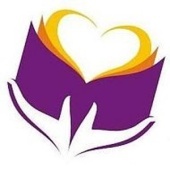 Этот праздник отмечается с 2012 года. В нем ежегодно принимают участие жители более 30 стран мира, включая Россию.Главная идея праздника – вдохновлять людей по всему миру дарить детям хорошие книги и показать, что бумажная книга остается актуальным подарком и не теряет своей ценности даже в век технологий.Уважаемые взрослые!Приглашаем Вас принять участие в акции «Дарите книги с любовью», которая пройдет 14 февраля в центральной детской библиотеке. Подарив одну хорошую книгу нашей библиотеке, вы принесёте радость многим, многим  детям, которые с большой благодарность прочитают её.Единственная просьба – книга должна быть в хорошем состоянии.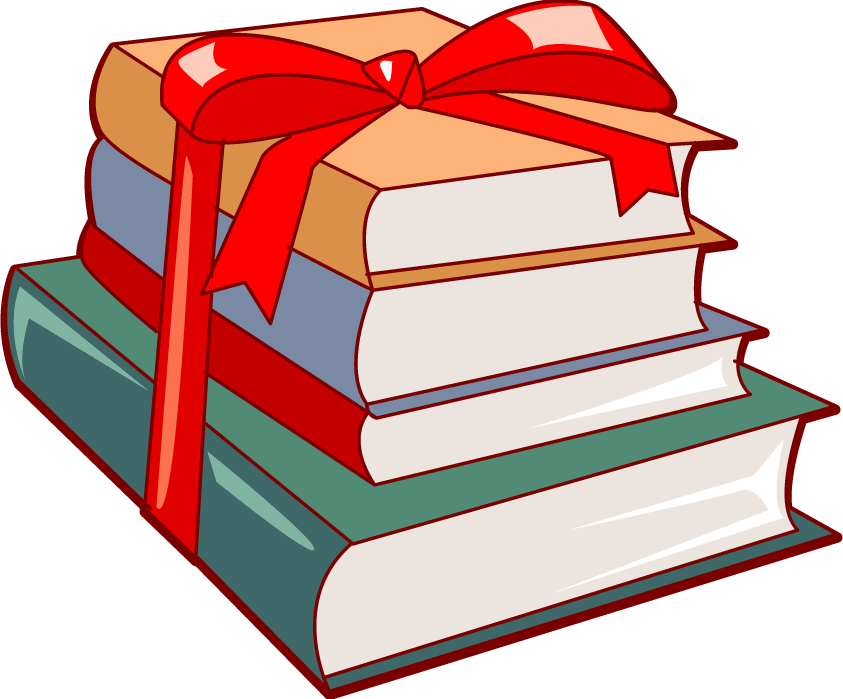 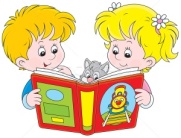              пгт.Тужа,2017 г.МБУК Тужинская ЦБСЦентральная детская библиотека14 февраля 2017 года – Международный День книгодаренияЭтот праздник отмечается с 2012 года. В нем ежегодно принимают участие жители более 30 стран мира, включая Россию.Главная идея праздника – вдохновлять людей по всему миру дарить детям хорошие книги и показать, что бумажная книга остается актуальным подарком и не теряет своей ценности даже в век технологий.Уважаемые взрослые!Приглашаем Вас принять участие в акции «Дарите книги с любовью», которая пройдет 14 февраля в центральной детской библиотеке. Подарив одну хорошую книгу нашей библиотеке, вы принесёте радость многим,  многим детям, которые с большой благодарностью прочитают её.Единственная просьба – книга должна  быть  в хорошем состоянии.пгт.Тужа,2017 г.              МБУК Тужинская ЦБСЦентральная детская библиотека14 февраля 2017 года – Международный День книгодаренияЭтот праздник отмечается с 2012 года. В нем ежегодно принимают участие жители более 30 стран мира, включая Россию.Главная идея праздника – вдохновлять людей по всему миру дарить детям хорошие книги и показать, что бумажная книга остается актуальным подарком и не теряет своей ценности даже в век технологий.Уважаемые взрослые!Приглашаем Вас принять участие в акции «Дарите книги с любовью», которая пройдет 14 февраля в центральной детской библиотеке. Подарив одну хорошую книгу нашей библиотеке, вы принесёте радость многим,  многим детям, которые с большой благодарностью прочитают её.Единственная просьба – книга должна  быть  в хорошем состоянии.пгт.Тужа,2017 г.